RESUME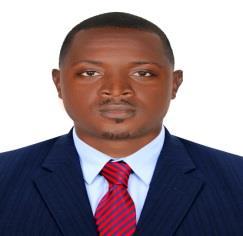 Email: Samuel-395643@gulfjobseeker.com QUALIFICATIONB Sc BiochemistrySafety Professional Certifications:NEBOSH International General Certificate in Occupational Health and SafetyBasic First Aid – Emirates Technical and Safety Development (Abu Dhabi)Control of Substances Hazardous to Health (COSSH)Basic Fire Fighting - Emirates Technical and Safety Development (Abu Dhabi)SUMMARY OF EXPERTISE:A meticulous, hardworking and focused HSE professional who has a valuable record of identifying probable risks, preventing accidents and implementing safety regulations. Able to write policies and safe system of work to protect the health and safety of employees as well as environment. Monitoring and reviewing policies within skill set. Able to keep abreast changing legislation and has in-depth knowledge of specialist areas of health, safety and the environment, such as chemical safety, control of substances hazardous to health, lifting safety, pressure testing safety, HSSE inspections and documentation, permit to work system, gas testing, plant safety. Safety rules, regulation and standard for oil & gas fabrication, construction sites and ship building. A good communicator at all levels, happy to work alongside senior managers, staff, contractors and external agencies, knowing how and when to liaise with various individuals.KEY PROJECTS & POSITIONS HELDDetails of Work: Fabrication and erection helipads, fabrication and installation of permanent rail guards, Curtain walls, doors.Responsibilities and DutiesInspects the site to ensure it is a hazard-free environment.Monitor work permit system, check work in progress and work permits to ensure proper filling up and closing of permits.Verifies that all tools and equipment are adequate and safe for use.Promotes safe practices at the job site.Maintained good quality audit system for their construction machineries such as heavy equipment’s, cranes, trailers, JCB, excavator, loader, forklift, etc.,Trained workers for evacuation drill during emergencies.Arranging all PPE as per international standard specification.Educate employees and implement Company Safety Policy on sites.Conduct Safety induction to new arrivals.Conduct Safety meeting for staff and toolbox talk for workers.Undertaking regular inspections of site, plant and machinery.Monitor the effectiveness of existing safety standards.Accident investigation and reporting to higher managements.Preparation of weekly, monthly safety reports.Inspection and positioning of portable fire extinguishers.Minimization of hazardous wastes, its effective management to protect environment.Health and hygiene of all employees such as washing / drinking and toilet facilities.Monitor use of CAT (Computerized Automated Tomography) device to scan for buried cables prior to commencement of excavation.Ensure conformance with safe excavation procedure and permits inspection.Arranges for OSHA mandated testing and/or evaluations of the workplace by external agencies/consultants.Inspection of scaffolding (fixed / mobile) for approval & weekly inspection with report submission.OIL AND GAS CONSTRUCTION AND FABRICATION PROJECTS EXPERIENCEResponsibilities and DutiesInspects the site to ensure it is a hazard-free environment.Monitor work permit system, check work in progress and work permits to ensure proper filling up and closing of permits.Issue permit to work (PTW).Maintained good quality audit system for construction machineries such as heavy equipment’s, cranes, trailers, bogie, MEWP, forklift, etc.,Trained workers for evacuation drill during emergencies.Arranging all PPE as per international standard specification.Educate employees and implement Company Safety Policy on sites.Issue confined space entry permit and verification.Conduct Safety meeting for staff and toolbox talk for workers.Undertaking regular inspections of site, drydock, plant and machinery.Monitor the effectiveness of existing safety standards.Accident investigation and reporting to higher managements.Preparation of weekly, monthly safety reports.Inspection and positioning of portable fire extinguishers.Minimization of hazardous wastes, its effective management to protect environment.Report all the deficiency, damage or breach of safety to concerned Dept. Foreman / Supervisor & Superintendent.Cascaded Learning from Incidents, best practices, drive consistency and standardized HSE practices to Develop Teams.Made input to the HSE Performance Measurement from the Project team and check consistency in data reporting and interpretation.Monitored and maintained HSE performance on site and propose enhancement measures.Supported the build-up and delivery of HSE plans towards realization of continuous improvement of HSE performance.Conducted HSE awareness campaigns in the form of presentations, tools box talk.Facilitated and conducted HSE Risk Assessment.Provided proper Safety Training Program for workers regarding health issues and proper use of equipment to ensure safety.Maintained zero tolerance on unsafe work practices.Conducted investigation of all accident/dangerous occurrences and recommended appropriate corrective measures and actions.Conducted inspections, observation of work method systems, devices and equipment to detect and avoid possible hazard and company loss.Ensured use of Personal Protection Equipment (PPE) and safety devices and inspect before use.Implemented strict guide lines, gave warnings and imposed disciplinary actions to ensure safety for a safer & cleaner work practices.Suggested system improvements & amendments to existing Safety Policies/Procedures and Guidelines, Safety Instructions, Environmental and Health Issues.Monitored conduction of gas testing before start of activities.Key Skills & Abilities:Dynamic, proactive and dedicated in order to accomplish company targets, deadlines and personal goals.Ability to learn new sectors and adapt to changes in the working environment.Knowledge of local laws and regulations governing safety procedures and policies.Excellent leadership, interpersonal, communication, team building and influencing skills.Excellent written and verbal communication skills with effective interactive ability with employees at all levels.Safety InspectionSafety Management SystemsHazard AnalysisHazard RecognitionHazard IdentificationEnvironment, Health, and Safety (EHS)Computer literate.Expert in use of MS Word, Excel and PowerPoint.Fluent in English with strong communication skills.Logical thinker.Excellent facilitation, presentation and training skills.References available upon requestName:Samuel Profession:HSE OfficerAge:33 years OldTotal Experience:5 yearsSex:MaleEnglish Fluency in Oral / Written:FluentPositionProjectPeriodHSE OfficerAMMROC Close out project (Advanced MilitaryOct 2019 - PresentHSE OfficerMaintenance Repair and Overhaul Centre)Oct 2019 - PresentMaintenance Repair and Overhaul Centre)HSE AdvisorAramco/NPCC (construction and fabrication ofMay 2019 - Sep 2019HSE Advisoroil rig jackets, boat landings and pipes)May 2019 - Sep 2019oil rig jackets, boat landings and pipes)HSE OfficerAldar projects (The bridges buildingAug 2017 - Apr 2019HSE Officerconstruction, construction of Mamsha AlAug 2017 - Apr 2019construction, construction of Mamsha AlSaadiyat buildings)HSE OfficerShip building, maintenance and repairNov 2014 – Jun 2017EXPERIENCEPosition:HSE OfficerHSE OfficerProject:  Construction, maintenance, modification and commissioning of AMMROC facilities:  Construction, maintenance, modification and commissioning of AMMROC facilities:  Construction, maintenance, modification and commissioning of AMMROC facilities:  Construction, maintenance, modification and commissioning of AMMROC facilitiesLocation:Al ain, UAEAl ain, UAEClient:  AMMROC (Advanced Military Maintenance Repair and Overhaul Center):  AMMROC (Advanced Military Maintenance Repair and Overhaul Center):  AMMROC (Advanced Military Maintenance Repair and Overhaul Center):  AMMROC (Advanced Military Maintenance Repair and Overhaul Center)Consultant:  AECOM Middle East Limited:  AECOM Middle East Limited:  AECOM Middle East LimitedDuration:  Oct 2019 – Present:  Oct 2019 – Present:  Oct 2019 – PresentPosition:HSE OfficerHSE OfficerLocation:Abu Dhabi, UAEAbu Dhabi, UAEDuration:  August 2017 – April 2019:  August 2017 – April 2019:  August 2017 – April 2019Project:  Construction of The Bridges buildings:  Construction of The Bridges buildings:  Construction of The Bridges buildingsClient:  Aldar, Abu Dhabi, UAE:  Aldar, Abu Dhabi, UAE:  Aldar, Abu Dhabi, UAEConsultant:  AECOM Middle East Limited:  AECOM Middle East Limited:  AECOM Middle East LimitedDetails of Work: Fabrication and Installation curtain wall and balustrades.Details of Work: Fabrication and Installation curtain wall and balustrades.Details of Work: Fabrication and Installation curtain wall and balustrades.Details of Work: Fabrication and Installation curtain wall and balustrades.Project:  Construction of Mamsha Al Saadiyat buildings:  Construction of Mamsha Al Saadiyat buildings:  Construction of Mamsha Al Saadiyat buildingsClient:  Aldar, Abu Dhabi, UAE:  Aldar, Abu Dhabi, UAE:  Aldar, Abu Dhabi, UAEDetails of Work: Fabrication and Installation of curtain walls, doors, beams and balustrade.Details of Work: Fabrication and Installation of curtain walls, doors, beams and balustrade.Details of Work: Fabrication and Installation of curtain walls, doors, beams and balustrade.Details of Work: Fabrication and Installation of curtain walls, doors, beams and balustrade.Details of Work: Fabrication and Installation of curtain walls, doors, beams and balustrade.Project:  Construction of Burjeel Medical City:  Construction of Burjeel Medical City:  Construction of Burjeel Medical CityClient:  Burjeel hospital LLC, Abu Dhabi, UAE:  Burjeel hospital LLC, Abu Dhabi, UAE:  Burjeel hospital LLC, Abu Dhabi, UAEPosition:HSE AdvisorProject:  Construction and Fabrication of oil and gas rig jackets, boat landings and flow pipes:  Construction and Fabrication of oil and gas rig jackets, boat landings and flow pipesLocation:Abu Dhabi, UAEClient:Aramco/NPCCDuration:  May 2019 – Sep 2019:  May 2019 – Sep 2019Position:HSE OfficerProject:  Ship building and repair of tanks and barge:  Ship building and repair of tanks and bargeLocation:Lagos, NigeriaDuration:November 2014 – June 2017